 	+	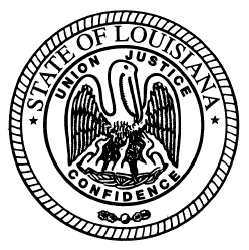   State of Louisiana State Licensing Board for Contractors Commercial board MeetingAGENDA - October 17, 2013ROLL CALL – Ms. Sharon Fabre PLEDGE OF ALLEGIANCE – Mr. Donald Lambert, MemberINVOCATION & INTRODUCTION – Judge Darrell White, Retired, Hearing OfficerConsideration of the September 19, 2013 Commercial Board Meeting Minutes.B.	Welcome / Introductions – Mr. Michael McDuff, Executive DirectorNEW BUSINESSJUDGMENT(S):B.R. Collins Construction, LLC, Pineville, LA – Consideration of an alleged violation by B.R. Collins Construction, LLC (Commercial License #42413 and Residential License #86096) and Bobby R. Collins for an unpaid judgment in favor of LCR-M Limited Partnership for $11,264.19 plus attorney’s fees, costs and interest as stated in the Judgment (No. 244,277 “D”) rendered by the 9th Judicial District court, Parish of Rapides, State of Louisiana on June 10, 2013.  La. R.S. 37:2150-2192, Sec. 2158(A)(9).  Hillside Builders, Inc., Covington, LA – Consideration of an alleged violation by Hillside Builders (Commercial License #27290 and Residential License #80452) for an unpaid judgment in favor of Bernard Brothers, LLC for $16,940.00 plus costs and interest as stated in the Judgment (No. 2012-16373”C”) rendered by the 22nd Judicial District Court, Parish of St. Tammany, State of Louisiana on June 19, 2013.  La. R.S. 37:2150-2192, Sec. 2158(A)(9).  Moore Electric, Inc., Baton Rouge, Louisiana – Consideration of an alleged violation by Moore Electric, Inc. (Commercial License #47366) and Ralph Moore for an unpaid judgment in favor of Teche Electric Supply, LLC, for $205,539.62 plus interest, attorney’s fees and $36,644.31 plus interest on each unpaid invoice, attorney’s fees, interest and costs as stated in the Judgment (597-348 “24”) rendered by the 19th Judicial District Court, Parish of East Baton Rouge, State of Louisiana on December 10,2012.  La. R.S. 37:2150-2192, Sec. 2158(A)(9). Reliable Heating and Air, Inc., Bush, LA - Consideration of an alleged violation by Reliable Heating and Air, Inc. (Commercial License #48526) for an unpaid judgment in favor of Jackson Supply Company for $11,997.10 plus attorney’s fees, costs, service charges and interest as stated in the Judgment (104-944 “H”) rendered by the 22nd Judicial District Court, Parish of Washington, State of Louisiana on the 11th day of July, 2013.Consolidated Builders Construction, Co. LLC, Baton Rouge, LA  - Consideration of an alleged violation by Consolidated Builders Construction Co. LLC (Commercial License #42429) and Kenneth Carmouche, for an unpaid judgment in favor of  Acoustical Specialties & Supply, Inc., for $10,934.79 plus attorney’s fees, costs, and interest as stated in the Judgment (Suite 622568, Sec. 27) rendered by the 19th Judicial District Court, Parish of East Baton Rouge, State of Louisiana on the 13th day of August, 2013.  La. R.S. 37:2150-2192, Sec. 2158(A)(9).  Integrated Pro Services, LLC, New Orleans, LA – Consideration of an alleged violation by Integrated Pro Services, LLC (Commercial License #46071 and Residential License #89483) for an unpaid judgment in favor of Sun Electrical & Instrumentation LLC for $1,825,205.00 plus interest as stated in the Judgment (Suit #60-247, Div “A”) rendered by the 25 Judicial District Court, Parish of Plaquemines, State of Louisiana on the 2nd day of September, 2013.   La. R.S. 37:2150-2192, Sec. 2158(A)(9).Accardo and Lambert Plumbing and Heating, Inc., New Orleans, LA – Consideration of an alleged violation by Accardo and Lambert Plumbing and Heating, Inc. (Commercial License #46652) for an unpaid judgment in favor of Southland Plumbing Supply Inc. for $8,091.52 plus attorney’s fees, costs, and interest as stated in the Judgment (No. 153-930) rendered by the First Parish Court for the Parish of Jefferson, State of Louisiana on the 29th day of April, 2013.    La. R.S. 37:2150-2192, Sec. 2158(A)(9).  Bayou Media Network, LLC, Kenner, LA  70062 – Consideration of an alleged violation by Bayou Media Network, LLC (Commercial License #41277) for an unpaid judgment in favor of Rae Jeanfreau and against Bayou Contracting, LLC (formerly licensed, Commercial License 49106) for $35,000 plus costs and interest as stated in Judgment (Number 2007C01076) rendered by the City Court of Slidell, Parish of St. Tammany, State of Louisiana, dated May 14, 2009, read and signed May 15, 2009.  Elevation Masters, Inc., New Orleans, LA – Consideration of an alleged violation by Elevation Masters Inc. (Commercial License 55092) and Affordable Fence, Inc. (Commercial License 40606) for three unpaid judgments in favor of Carlo Ditto and against Elevation Masters for (1) $3,743.64 plus attorney’s fees, costs and interest – No. 2013-2300, Division “N”, (2) $2,855.24 plus attorney’s fees, costs and interest – No. 2013-2301, Division “C”, (3) $4,747.23 plus attorney’s fees, costs and interest – No. 2013-2303, Division “F” all rendered by the Civil District Court for the Parish of Orleans, State of Louisiana on the 2nd day of July, 2013.  La. R.S. 37:2150-2192, Sec. 2158(A)(9).  D.	Compliance Hearing(S): Wyndham Contracting Group, LLC, New Orleans, Louisiana - Consideration of an alleged violation for failure to maintain adequate records or furnish copies of such records within the time afforded for work on the Montgomery Cafeteria in Grant Parish, Louisiana. La. R.S. 37:2158 (A)(3) and Rules and Regulations Section 101.Kenneth D. Davis d/b/a Davis Specialties, Inc., Gulfport, Mississippi – Consideration of an alleged violation for acting as a contractor to perform roofing work without possessing a Louisiana State contractor’s license on the Hidden Lakes Apartments ($297,940.00) in New Orleans, Louisiana. La. R.S. 37:2160 (A)(1).LA Traveling Trowel, LLC, Baker, Louisiana - Consideration of an alleged violation for acting as a contractor to perform paving work without possessing a Louisiana State contractor’s license on the Street Repairs-Stumberg Ridge Subdivision ($55,029.00) in Baton Rouge, Louisiana. La. R.S. 37:2160 (A)(1).J & R Renovators, LLC, Baton Rouge, Louisiana – Consideration of an alleged violation for entering into a contract with an unlicensed contractor to perform plumbing work on the Bihary Vocational Center Add/Remodel ($214,159.00) in Zachary, Louisiana. La. R.S. 37:2158 (A)(4).DH Plumbing, Inc., Baton Rouge, Louisiana - Consideration of an alleged violation for acting as a contractor to perform plumbing work without possessing a Louisiana State contractor’s license on the Bihary Vocational Center Add/Remodel ($45,779.00) in Zachary, Louisiana. La. R.S. 37:2160 (A)(1).OLD BUSINESSE.	COMPLIANCE HEARING/CONTINUANCE(S):James Bevel d/b/a Bevel Plumbing, Co., Bethany, Louisiana – Consideration of an alleged violation for acting as a contractor, to perform a plumbing scope of work where the labor and material combined to complete the work was in the amount of $13,610.00, without possessing a Louisiana State contractor’s license at 2396 Fernbrook Drive, Shreveport, Louisiana. La. R.S. 37:2160 (A)(1).F.	REQUEST FOR REHEARING/RECONSIDERATION OF PENALTY:Lee Haynes d/b/a Prime Companies, LLC and/or d/b/a Prime Construction, LLC, Baton Rouge, Louisiana - Consideration of an alleged violation for acting as a contractor to perform work without possessing a Louisiana state contractor’s license on the DXP Distributors Building Demo project ($173,500.00) in Baton Rouge, Louisiana. La. R.S. 37:2160(A)(1).Decision & Civil Penalty Assessed at the August 15, 2013 Commercial Board Meeting: Mr. Gallo made a motion to find LEE HAYNES D/B/A PRIME COMPANIES, LLC AND/OR D/B/A PRIME CONSTRUCTION, LLC to be in violation. Mr. Clouatre seconded and the motion passed. Mr. Meredith made a motion to fine LEE HAYNES D/B/A PRIME COMPANIES, LLC AND/OR D/B/A PRIME CONSTRUCTION, LLC 10% of the total project plus administrative costs. Mr. Jones seconded, and the motion passed.G.	COMMITTEE REPORTS:	1.	Report from the Staff -Ms. Dupuy	2.	Building Committee – Mr. Graham	3.	Classification and Testing Committee – Mr. Weston / Mr. Dupuy	4.	Legislative/Rules and Regulations Committee – Mr. Gallo	5.	Act 725 Committee – Mr. Meredith	6.	Finance Committee – Mr. Dupuy 7.	Residential Building Committee – Mr. BadeauxH.	Consideration of residential applications, and home improvement registrations as listed and attached to the agenda.  (Pages 4-7)I.	Consideration of commercial licensure exemptions as listed and attached to the agenda. (Pages 9-13)J.	Consideration of mold remediation application as listed and attached to the agenda. (Page 15)K.	Consideration of additional classifications as listed and attached to the agenda. (Pages 17-19)L.	Consideration of commercial applications as listed and attached to the agenda. Pending All Requirements Being Met (Pages 21-32)Regular Commercial Applications (Page 33&34)ADJOURNMENTResidential Building license applications  (pending all requirements being met)COMPANY NAMESARCHIE BURNELL SANCHEZ JR.4840 Chestnut Street, New Orleans, LA 70115BENJI OWENS BUILDING CONTRACTOR, LLC	222 Owens Rd, West Monroe, LA  71292BROUGHTON BUILDERS, LLC	120 Yorkie Lane, Duson, LA  70529C.T. WAINWRIGHT CONSTRUCTION, LLC P. O. Box 2307, Hammond, LA  70404CAJUNLAND ELECTRIC, INC.	27479 Marti Drive, Bush, LA  70431CORNERSTONE CONSTRUCTION & LAND DEVELOPERS, LLC27344 Highway 13, Hammond, LA  70403CWMA PROPERTIES, LLC	617 Ronson Drive, Kenner, LA  70065DZURIK INTERESTS, INC.8520 Business Park Dr., Shreveport, LA  71105FLEUR DE LIS CONSTRUCTION OF ACADIANA, LLCP. O. Box 81791, Lafayette, LA  70598HALL, TAMMY SHARELL	1709 Short Street, New Orleans, LA	70118HDP BUILDERS, LLCP. O. Box 96, Decambre, LA  70528HEBERT, CHRISTOPHER JACOB3435 Julliette Drive, Houma, LA  70360HEARTLAND CONSTRUCTION, INC.16042 Kuhn Road, Covington, LA  70435J M C, INC.	2431 S. Acadian Thruway, Ste. 625, Baton Rouge, LA  70808
JCL ELECTRIC, LLCP. O. Box 2173, Iowa, LA  70647JD CONSTRUCTION, LLC	17247 E. Rockbridge Avenue, Baton Rouge, LA  70817J. GIAMMANCHERE CONSTRUCTION, LLCP. O. Box 2564, St. Francisville, LA  70775JW JOHNSON CONSTRUCTION, LLC	607 Lafayette St., Gretna, LA  70053JAYCO UNLIMITED, LLC119 Anna Lane, Pineville, LA 71360JOLIVETTE CONSTRUCTION, LLC14369 Bluff Lakes Drive, Prairieville, LA  70769KRAIG KUCABA CONSTRUCTION COMPANY, LLC529 Homewood Drive, Covington, LA  70433LARRY CULP CONSTRUCTION, INC.11 Water’s Edge, Monroe, LA  71203McElroy Group, Inc. The3612 White Street, Metairie, LA  70115MICHAUD CONSTRUCTION GROUP, LLC		115 Malveaux Road, Lafayette, LA  70506MORAN, RUSSELL JOHN	391 East Essex Drive, Slidell, LA  70461OASIS SPACES, LLC				6166 Antioch Blvd., Baton Rouge, LA  70817OXBOW COURT, LLC5527 Willow Street, New Orleans, LA  70115RDR CONSTRUCTION, LLC	244 Springhill Rd., Monroe, LA  71203READ, JEREMY THOMAS	409 Salem Drive, Bogalusa, LA  70427REAL TIME RESULTS, INC.			3800 Halik Street, Suite 5, Pearland, TX  77581ROMEL ENTERPRISES, INCORPORATED	400 Lyman Ave, Rayne, LA  70578ROYAL HOMEBUILDERS LLC			460 Harris Lane, Shreveport, LA  71106RW CONSTRUCTION, INC.P. O. Box 983, Prairieville, LA  70769SEAGAN CONSTRUCTION, LLC				PO Box 2908, Slidell, LA  70458STEVEN VANHOLTEN CONSTRUCTION, LLC	3820 Fairfield Ave. #86, Shreveport, LA  71104STEVENSON, LIV URBAS103 Saxon Drive, Lafayette, LA  70508SUNLIGHT CONTRACTORS LLC299 Carolyn Drive, Destrehan, LA  70047VISION BUILDING AND DEVELOPMENT, LLC1424 Swisco- Road, Sulphur, LA  70665HOME IMPROVEMENT REGISTRATION APPLICATIONS(Pending All Requirements Being Met)COMPANY NAMES1ST CHOICE HOME IMPROVEMENTS, LLC3500 Debouchel Boulevard, Meraux, LA  70075-2290ACME BRICK COMPANY	9314 Baringer Foreman Road, Baton Rouge, LA  70817ALL ABOUT DESIGN LLC	62 Oak Point Road, Picayune, MS  39466-9302ALL MIGHTY RENOVATION, LLC				Post Office Box 8700074, New Orleans, LA  70187-0007AMOS GUTTERING, INC.						7301 East 46th Street, Indianapolis, IN  46226-3836A.S. GOMEZ, INC.						8290 Siegen Lane, Suite E, Baton Rouge, LA  70810-1959BLANCO BROTHERS CONSTRUCTION, LLC						3232 North Sherwood Forest Drive, Baton Rouge, LA  70814-5330B.M. JUNIOR CONSTRUCTION, LLC	2724 Sharon Street, Kenner, LA  70062-4936BRANTLEY'S CUSTOM CARPENTRY LIMITED LIABILITY COMPANY				17122 Gus Road, Jennings, LA  70546-3134CADDO GARAGE DOOR COMPANY, LLC	8829 Kingston Road, Shreveport, LA	71118-2207CEA BUILDERS, LLC	9605 Jefferson Highway, Suite I-16, River Ridge, LA  70123-2554CELTICBUILD, LLC3803 Cleveland Avenue, New Orleans, LA  70119-6004D & E PROPERTY PRESERVATOIN SERVICES, LLC		512 South Starrett Road, River Ridge, LA  70123-1056D.L. HOME BUILDING, LLC	Post Office Box 77, Pierre Part, LA  70339-0771DALTON GENERAL CONTRACTING, LLC	4741 Kawanee Avenue, Metairie, LA	70006-2718DELTA PAINTING & DRYWALL, LLC	2603 Longwood Drive, Metairie, LA  70003-4521GLEASON CONSTRUCTION, LLC	2511 Palmetto Drive, Bossier City, LA  71111-2029GRANADOS ROOFING, LLC		9223 Hillside Avenue, Shreveport, LA  71118-3413J. L. REMODELING, INC.						PO Box 1595, Chalmette, LA  70044JENKINS, CHARLES EDWIN	4950 Lancelot Drive, New Orleans, LA  70127-3248JOEY CONSTRUCTION, LLC						185 Arthur Daigle Loop, Church Point, LA  70525-3346HOUSES OF FAVOR, LLC	1083 Eastown Drive, Iowa, LA  70647-3819K & Z CONSTRUCTION, LLC	Post Office Box 58, Gorum, LA  71434-0058KENDALL'S HOME REMODELING, LLC	137 Ron Mar Drive, Pineville, LA  71360-4566KING, ERIKRT 4 Box 512, Hemphill, TX  75948LACOMBE ROOFING AND RENOVATIONS, LLC	39 Helen Drive, Madisonville, LA  70447-9735LEIGH, KEVIN ARTHUR	128 Sea Pines Drive, Youngsville, LA  70592-5207M & M RENTALS, LLCPost Office Box 640465, Kenner, LA  70064-0465MAJESTIC MAKEOVERS, LLC2741 Amigio Avenue, Marrero, LA  70072-5714MARK A. GRAVEL PROPERTIES, LLCPost Office Box 5066, Alexandria, LA  71307-5066McGRAW, THOMAS A.	201 Jeffrey Drive, Suite 105D, Lafayette, LA  70503-4547MENDOZA HOUSE LEVELING & REPAIR, LLC11430 Dugat Road, Beaumont, TX  77705-9023PAUL MEYERS CONSTRUCTION, LLC	1621 Duchamp Road, Broussard, LA  70518-8000PONCE'S DRYWALL, LLC3060 Teddy Ave., Baton Rouge, LA  70809RED RIVER RENOVATIONS OF ALEXANDRIA, LLC	Post Office Box 2627, Sulphur, LA  70664-2627ROBICHAUX BUILDERS, LLC	221 South Park Circle, Ponchatoula, LA  70454-9421SOUTH CIRCLE TRACTOR SALES, LLC373 Magnolia Drive, Woodworth, LA  71485SRR CONTRACTORS, LLCPost Office Box 351, Edgard, LA  70049-0351TRAHAN, TIMOTHY1852 Clement Road, Egon, LA  70531-3811TRI-STATE BUILDERS, INC.	616 North Giles Street, Springhill, LA  71075-2830WEBB, Sr., MICHAEL ALAN			2400 Johnson Chute Road, Natchitoches, LA  71457-6727COMMERCIAL LICENSURE EXEMPTION REQUESTSCOMMERCIAL LICENSURE EXEMPTION REQUESTS(Pending All Requirements Being Met)ReciprocityA West Enterprise LLC, P.O. Box 70727, Albany, GA  31707  Status:  Application, Electrical Work (Statewide)Qualifying Party:  Kenneth Andrew BoyerExamination and 60 day waiting periodAir One Systems, LLC, 1530 University Drive, Auburn, GA  30011 Status:  Application, 7-20 Heat, Air Conditioning, Ventilation Duct Work and RefrigerationQualifying Party:  Bruce Alan Beckett Examination and 60 day waiting periodAlexander Electric, Inc., 1602 East Denman Avenue, Lufkin, TX  75901Status:  Application, Electrical Work (Statewide)Qualifying Party:  Gary Allan Alexander ExaminationAll American Glass & Mirror LLC, 5296 Old Highway 11, Suite 6A, Hattiesburg, MS  39402Status:  Application, 7-75 Glass, Glazing, Store Fronts, Metal Partitions, Panels and SidingQualifying Parties:  Robert Joseph Pellegrin, Jr. and Skye Enjoli DulinExaminationAtlas Metal Products Co., P.O. Box 19139, Louisville, KY  40259 [Status:  Applying: 7-272 Doors, Door Frames, Door Hardware, and Operable Walls; 7-432 Carpentry, Architectural Elements, Institutional and Kitchen EquipmentQualifying Party:   Joe M. Keith  Examination and 60 day waiting periodBarnett Concrete Work LLC, 137 Red Roan Road, Hattiesburg, MS  39402 Status: Application, 7-88 Concrete ConstructionQualifying Party:  Lemanuel Aaron Barnett, Sr.Examination and 60 day waiting periodBerry and Sons Service Company, LLC, P.O. Box 381, D’Lo, MS  39062Status:  Application, 7-20 Heat, Air Conditioning, Ventilation Duct Work and RefrigerationQualifying Party:  John Henry BerryExamination and 60 day waiting periodCharles Deweese Construction, Inc., P.O. Box 504, Franklin, KY  42135 Status:  Application, Highway, Street, and Bridge Construction; Municipal and Public Works ConstructionQualifying Party:  Timmy DeWayne SmithExaminations and 60 day waiting periodCP Rankin, Inc., 4359 County Line Road, Chalfont, PA 18914 Status:  Application, 7-52 Roofing and Sheet Metal, SidingQualifying Party:  Craig RankinExamination and 60 day waiting period The Comtran Group, Inc., 5036 B.U. Bowman Drive, Buford, GA 30518 Status:  Application, Electrical Work (Statewide); Municipal and Public WorksQualifying Parties:  Joel Richard Miller and Gregory Lee BostwickExaminations and 60 day waiting periodDelight Fabrication, LLC, P.O. Box 65, Delight, AR  71940 Status:  Application, 7-69 Insulation (Commercial and Industrial); 7-88 Concrete Construction(Excluding Highways, Streets, Bridges and Underwater Work); 7-148 WeldingQualifying Party:  Rex Alan WattsExaminations GC Development Corp. of North Carolina, P.O. Box 29502, Raleigh NC  27626 Status:  Currently Licensed (CL 13715), Building Construction Qualifying Party:  Gary Custer Adding the classification of Mechanical Work StatewideExaminationGeneral Insulation, Inc. of Louisiana, P.O. Box 190127, Mobile, AL 36619 Status:  Application, 7-48 Painting, Coating and Blasting (Industrial and Commercial); 7-69 Insulation (Commercial and Industrial); 7-267 Fireproofing, Firestopping, Metalizing, and Foam SystemsQualifying Party:  William Mark ClarkExaminations  Gerard A. Ryan, 1391 Abingdon Way, Winston Salem, NC  27106 Status:  Application, Building ConstructionQualifying Party:  Gerard A. RyanExamination and 60 day waiting periodHargrove and Associates, P.O. Box 2687, Mobile, AL  36652 Status:  Application, Building Construction; 7-25 Industrial PlantsQualifying Party:  Robert Stephen WardExamination and 60 day waiting periodJ.S. Thomas Mechanical, LLC, 4085 Nine McFarland Drive, Alpharetta, GA  30004 Status:  Application, Heat, Air Conditioning, Ventilation Duct Work and RefrigerationQualifying Party:  James Carl ThomasExamination and 60 day waiting periodLevalds Technical Coordination Group, LLC, 6860 Dallas Parkway, Suite 575, Plano, TX 75024 Status:  Application, Electrical Work (Statewide)Qualifying Party:  Luke Elliot Benedetti  Examination and 60 day waiting periodLowe’s Electrical Services, Inc., 607 Forest Glen, Montgomery, TX  77316Status:  Application, Electrical Work (Statewide)Qualifying Party:  Thomas Allen Lowe Examination    Lynchburg Stained Glass Company, P.O. Box 4453, Lynchberg, VA  24550 Status:  Application, 7-391 Artwork and Stained Glass Installation, Restoration & Renovation Qualifying Party:  Melanie H. Kirkpatrick60 day waiting period Massana Construction, Inc., 135 Celtic Blvd., Suite A, Tyrone, GA 30290 Status:  Application, Building Construction; Highway, Street and Bridge Construction; Municipal and Public Works Construction; Foundations and Pile DrivingQualifying Party: Jarod Ryan Cheney Examinations and 60 day waiting period McKelvey Mechanical, Inc., P.O. Box 2056, Tuscaloosa, AL  35403 Status:  Application, 7-20 Heat, Air Conditioning, Ventilation Duct Work and RefrigerationQualifying Party:  James Lynn McKelveyExamination and 60 day waiting periodNPL Construction Co.Status:  Application, Heavy Construction; Municipal & Public Works ConstructionQualifying Party:  Thomas Anthony MartinExaminations and 60 day waiting periodOnex Construction, Inc., 1430 Miller Parkway, Streetsboro, OH 44241 Status:  Application,  Industrial PlantsQualifying Party:  Aaron T. SmigelskiExaminations and 60 day waiting periodPaul Lynn Construction, LLC, 9725 Highway 61 South, Vicksburg, MS  39180 Status:  Application, 7-11 Earthwork, Drainage and LeveesQualifying Party:  Stephanie LynnExamination and 60 day waiting periodR.L.K. of Arkansas, LLC, 195 Little Rock Road, Heber Springs, AR  72543Status:  Application, 7-23 Industrial Pipe Work and Insulation; 7-62 Transmission Pipeline Construction;7-54 Secondary Roads Qualifying Party:  Tracie B. KetchumExaminations and 60 day waiting periodRankin Construction National Builder, LLC, 3130 W. 5th Street, Fort Worth, TX  76107 Status:  Application, Building ConstructionQualifying Party:  Rayford Lee Grabeel Jr.Examination and 60 day waiting period S-Con Services, Inc., P.O. Box 953, Bryan, Texas 77806 Status:  Application, Electrical Work (Statewide)Qualifying Party:  Scott Maxwell Dyer Examination and 60 day waiting periodSAK Construction, LLC, 864 Hoff Road, O’Fallon, MO  63366 	Status:  Currently licensed, Pipe Work (Sewer) and TunnelsAdding Classifications:  7-45 Pipe Work (Water Lines); Municipal and Public Works ConstructionQualifying Party:  Boyd Alan Hirt ExaminationsSchneider Electric IT Mission Critical Services, Inc., 12150 Monument Drive, Suite 150, Fairfax, VA  22033Status:  Application, Building ConstructionQualifying Party:  Brian Troy Lants Examination and 60 day waiting periodSouthern Site Development, LLC, 5591 Peachtree Road, Chamblee, GA  Status:  Application, Building Construction; 7-90 Demolishing WorkQualifying Party:  Michael Erin Gorman          Examinations and 60 day waiting periodTanner Construction Company, Inc. of MS, P.O. Box 460, Ellisville Blvd, Laurel, MS  39440Status:  Application, Highway, Street and Bridge Construction; Municipal and Public Works ConstructionQualifying Party:  Gary C. Tanner Examinations and 60 day waiting periodThorpe Sheet Metal, Inc., P.O. Box 1447, Washington, MS  39190Status:  Currently licensed (CL52006), Electrical Work (Statewide)Qualifying Party:  Clinton Harold ThorpeAdding Classification:  7-20 Heat, Air Conditioning, Ventilation Duct Work and Refrigeration ExaminationTitan Engineering & Construction LLC, 1964 Highway 51, Madison MS  39110Status:  Application, Electrical Work (Statewide)Qualifying Party:  Julius M. Marsh Examination and 60 day waiting periodTower Consultants, Inc., 15 Surrey Court, Columbia, SC  29212 Status:  Application, Building Construction and 7-111 Tower Construction Qualifying Party:  Jean-Alain Y. LecordierExaminations and 60 day waiting periodWarren Wayne Marshall, 2201 Paluxy Highway, Granbury, Texas 76048 Status:  Application, Electrical Work (Statewide)Qualifying Party:  Warren Wayne Marshall Examination and 60 day waiting periodWillmer Painting Contractors, Inc., P.O. Box 5990, Greenville, MS  38704Status:  Application, 7-48 Painting, Coating and Blasting (Industrial and Commercial)Qualifying Party:  Carl Leroy Willmer, Jr.Examination and 60 day waiting periodExemptions – New Applications3RD Rock Solar and Alternative Energy Technologies, LLC, 729 Champaigne Drive, Kenner, LA  70065 Status:  Application, Building Construction and 7-202 Solar Energy EquipmentQualifying Party:  Vincent Joseph Bruno  ExaminationsG. Bell Electric, Inc., 15661 Producer Lane #E, Huntington Beach, CA  92649 Status:  Application, Electrical Work StatewideQualifying Party:  Gregory R. BellExaminationHIT Contractors, LLC, 2862 South Beglis Parkway, Sulphur, LA  70665Status:  Application, Municipal Work Statewide and 7-356 Highway, Street Construction Exclusive of BridgesQualifying Party: Peter James Landry, Jr.ExaminationsTrinity Concrete, LLC, 115 Harris Street, Grain Valley, MO  64029Status:  Application, 7-88 Concrete Construction (Excluding Highways, Streets, Bridges and Underwater Work)Qualifying Party:  Tarie Jo Bunner and Joe Ray ThompsonExaminationVanessa L. Burns, LLC, 208 Venture Boulevard, Houma, LA  70360Application:  Building ConstructionQualifying Party:  Vanessa Burns EvansExaminationWachs Valve & Hydrant Services, LLC, 801 Asbury Drive, Buffalo Grove, IL  60089Status:  Application, Municipal and Public Works ConstructionQualifying Party:  Wayne Richard PrattExamination and 60 day waiting period Exemptions – Licensed ApplicationsThe CSM Group Inc., 444 West Michigan Ave, Suite 100, Kalamzaoo, MI  49007 Status:  Currently licensed (CL 58124), Construction Management (Building) Qualifying Party (Must Replace):  Todd Richard McDonald ExaminationNewpark Mats and Integrated Services, LLC, 207 Town Center Parkway, 1st Floor, Lafayette, LA  70506 Status:  Currently licensed (CL 2907), Oil Field ConstructionQualifying Party:  Norwood MenardAdding Classification:  Heavy Construction ExaminationMOLD REMEDIATION APPLICATIONSMOLD REMEDIATION APPLICATIONS FOR LICENSE(Pending all requirements being met)Company Name(s))cURRAULT gROUP, llc1718 Engineers Road Suite BBelle Chasse, LA  70037Additional classificationsAdditional classifications(Passed required exams)Company Name/Classification(s)		Lic. No.A.D. REFRIGERATION, INC.									58001ADD:  ELECTRICAL WORK (STATEWIDE)A.S.P.S., LLC											57838ADD:  BUILDING CONSTRUCTIONADD:  ELECTRICAL WORK (STATEWIDE)ACADIANA COOLING & HEATING REFRIGERATION, LLC					55770ADD: ELECTRICAL WORK (STATEWIDE)ALL PHASE, INC.										51675ADD: BUILDING CONSTRUCTIONAMERICAN POLLUTION CONTROL CORPORATION						29373SPECIALTY:  PERSONNEL FALL PROTECTION AND DEBRIS CONTAINMENT SYSTEMS, 	SCAFFOLDING, SHORINGBERNARD CONSTRUCTION COMPANY, INC.							44206SPECIALTY:  SOLAR ENERGY EQUIPMENTBONFILS FABRICATORS, LLC								51006SPECIALTY: ORNAMENTAL IRON AND STRUCTURAL STEEL ERECTION, STEEL BUILDINGSBRASSETTE FARMS, LLC									57192ADD: HEAVY CONSTRUCTIONC.M.C. DRYWALL, INC.									48604SPECIALTY: FRAMING;SPECIALTY: METAL BUILDINGS, COLD-FORMED METAL FRAMING, SIDING, SHEET METALCAMO CONSTRUCTION CO., INC.								35057ADD: ELECTRICAL WORK (STATEWIDE)CENTIMARK CORPORATION									21863SPECIALTY: ASBESTOS REMOVAL AND ABATEMENTCOASTAL LANDSCAPE, LLC									49428SPECIALTY: SOLAR ENERGY EQUIPMENTCOTTON COMMERCIAL USA, INC.								42741SPECIALTY:  ASBESTOS REMOVAL AND ABATEMENT; SPECIALTY: LEAD BASED PAINT 	ABATEMENT AND REMOVALDIAMOND REFRACTORY SERVICES, LLC							35376SPECIALTY:  FURNACES, INCINERATORS, REFRACTORY, PRESSURE VESSELS, 	STEAM SYSTEMS, ACID PROOFING & HEAT EXCHANGERSDIVERSIFIED BUILDING & CONSTRUCTION CONTRACTORS, LLC				38355SPECIALTY:  SOLAR ENERGY EQUIPMENTRENEA	LYNN	DUCOTE, RENEA LYNN							58150SPECIALTY:  CONCRETE AND ASPHALT BREAKING, CRUSHING, RUBBLIZING,	 RECYCLING, RECLAMATIONDYNAMITE TRUCKING & DEMOLITION SPECIALIST, LLC					48247SPECIALTY: MUNICIPAL AND PUBLIC WORKS CONSTRUCTIONEAGLE FENCE AND IRON WORK, LLC							58012SPECIALTY: RAILINGS, CLADDING, CALUSTRADES, AND STAIRWAYSEDEN BUILDERS, LLC										58212ADD: MECHANICAL WORK (STATEWIDE)GARCIA CONSTRUCTION COMPANY, INC.							13013ADD: HIGHWAY, STREET AND BRIDGE CONSTRUCTIONGC DEVELOPMENT CORP. OF NORTH CAROLINA						13715ADD: MECHANICAL WORK (STATEWIDE)J & W MARINE ENTERPRISES, INC.								57397SPECIALTY: COASTAL RESTORATION AND HABITAT ENHANCEMENTLAFOSSE CONSTRUCTION COMPANY, INC.							29372SPECIALTY: SWIMMING POOLSLAKE AREA PAINTING, LLC									51540ADD: BUILDING CONSTRUCTIONLANGSTON ELECTRIC, LLC									44885SPECIALTY: SOLAR ENERGY EQUIPMENTLEE ELECTRICAL CONSTRUCTION, INC.							52243ADD: ELECTRICAL WORK (STATEWIDE)LOFTIN, B. R. 											35522	ADD: ELECTRICAL WORK (STATEWIDE)MACHEN DESIGN & CONSTRUCTION, LLC							55423SPECIALTY: SOLAR ENERGY EQUIPMENTMATHEWS BUILDERS, INC.									52192SPECIALTY: PERMANENT OR PAVED HIGHWAYS AND STREETS (CONCRETE)MIDWEST TOWERS, INC.									38408SPECIALTY: WATER COOLING TOWERS AND ACCESSORIESNEWPARK MATS AND INTEGRATED SERVICES, LLC					2907ADD:  HEAVY CONSTRUCTIONOIL MOP, LLC											33420SPECIALTY: ASBESTOS REMOVAL AND ABATEMENTPARAMOUNT HOMES, LLC									57693SPECIALTY:  ROOFING AND SHEET METAL, SIDINGPEFFLEY CONSTRUCTION, LLC								51932SPECIALTY: SOLAR ENERGY EQUIPMENTPREMIER WELL SERVICE, INC.								51662SPECIALTY: OILFIELD CONSTRUCTIONPROFESSIONAL TECHNICAL SUPPORT SERVICES, INC.					41082SPECIALTY: HAZARDOUS MATERIALS SITE REMEDIATION; SPECIALTY: WATER WELL DRILLINGRAOUF	ABDELMALAK, MOKHTAR								42752ADD: ELECTRICAL WORK (STATEWIDE)SAK CONSTRUCTION, LLC									49267SPECIALTY: PIPE WORK (WATER LINES)MUNICIPAL AND PUBLIC WORKS CONSTRUCTIONSPECIALTY ELECTRIC & CONTROLS, LLC							52152SPECIALTY: SOLAR ENERGY EQUIPMENTTHORPE SHEET METAL, INC.									52006SPECIALTY: HEAT, AIR CONDITIONING, VENTILATION DUCT WORK AND REFRIGERATIONTHREE RIVERS SERVICES, LLC								43893ADD: ELECTRICAL WORK (STATEWIDE)TOMMY PULLIG, LLC										58757ADD: BUILDING CONSTRUCTIONTOTAL INDUSTRIAL SERVICES, INC.								42543SPECIALTY: PAINTING, COATING AND BLASTING (INDUSTRIAL AND COMMERCIAL)TRINITY HOME SERVICES, LLC								56929ADD: MECHANICAL WORK (STATEWIDE)VALENTINE MECHANICAL SERVICES, LLC							40528ADD: ELECTRICAL WORK (STATEWIDE)VISTA CONTRACTORS, LLC									57111SPECIALTY: SOLAR ENERGY EQUIPMENTCOMMERCIAL APPLICATIONSCOMMERCIAL APPLICATIONS FOR LICENSE(Pending all requirements being met)Company Name/Classification(s)3RD Rock Solar and Alternative Energy Technologies, LLC729 Champaigne Drive, Kenner, LA  70065 Building Construction SPECIALTY:  Solar Energy Equipment5Z, INC					9430-A Lambright Rd., Houston, TX  77075	SPECIALTY: ROOFING & SHEET METAL AND SIDING9 BROTHERS CONSTRUCTION, LLC					358 Moonraker Drive, Slidell, LA  70458BUILDING CONSTRUCTIONA H B PLUMBING CO. LLC			741 Lander St., Bridge City, LA  70094	PLUMBING (STATEWIDE)Air One Systems, LLC1530 University Drive, Auburn, GA  30011 SPECIALTY:  7-20 Heat, Air Conditioning, Ventilation Duct Work and RefrigerationA WEST ENTERPRISE, LLC	P.O. Box 70727, Albany, GA  31708	ELECTRICAL WORK (STATEWIDE)ACADIANA CUSTOM BUILDERS, LLC	231 Marilyn Drive, Lafayette, LA  70503SPECIALTY: ORNAMENTAL IRON AND STRUCTURAL STEEL ERECTION, STEEL BUILDINGSACS INTERLINK, LLC					130 E 73rd Street, Shreveport, LA  71106	SPECIALTY: UNDERGROUND ELECTRICAL CONDUIT INSTALLATIONALEXANDER, Sr., KODY AUSTIN302 North Cypress St., Vivian, LA	71082SPECIALTY: PAINTING COATING AND BLASTINGALEXANDER ELECTRIC, INC.					1602 East Denman Avenue, Lufkin, TX  75901	ELECTRICAL WORK (STATEWIDE)All American Glass & Mirror, LLC5296 Old Highway 11, Suite 6A, Hattiesburg, MS  39402SPECILATY: Glass, Glazing, Store Fronts, Metal Partitions, Panels and SidingALLEN'S INDUSTRIAL REFRIGERATION SERVICES, INC.					400 Roy Hoppy Hopkins Drive, Vivan, LA  71082	MECHANICAL WORK (STATEWIDE)APTAKER CONSTRUCTION, LLC			10101 Siegen Lane, 4C, Baton Rouge, LA  70810BUILDING CONSTRUCTIONARCENEAUX ELECTRICAL SERVICE, LLC312 Francis LeBlanc Dr., Breaux Bridge, LA  70517	ELECTRICAL WORK (STATEWIDE)Atlas Metal Products CoP.O. Box 19139, Louisville, KY  40259 SPECIALTY:  Doors, Door Frames, Door Hardware, and Operable Walls; SPECIALTY:  Carpentry, Architectural Elements, Institutional and Kitchen EquipmentBarnett Concrete Work LLC137 Red Roan Road, Hattiesburg, MS  39402 Concrete ConstructionBAYOU CONSTRUCTION GROUP, LLC		1425 N. Broad Street, Suite 201, New Orleans, LA  70119	HEAVY CONSTRUCTION; MUNICIPAL AND PUBLIC WORKS CONSTRUCTIONBerry and Sons Service Company, LLCP.O. Box 381, D’Lo, MS  39062SPECIALTY:  Heat, Air Conditioning, Ventilation Duct Work and RefrigerationBOLLINGER FOURCHON, LLC				106 Norman Doucet Drive	Golden Meadow	LA  70357	BUILDING CONSTRUCTION; HIGHWAY, STREET AND BRIDGE CONSTRUCTION;HEAVY CONSTRUCTION;MUNICIPAL AND PUBLIC WORKS CONSTRUCTION;ELECTRICAL WORK CONSTRUCTION; SPECIALTY:  WELL SERVICING, WORKOVER, COMPLEXION, AND PLUG & ABANDON WELLS;SPECIALTY:  NAVIGATION VESSELS AND MARINE CONSTRUCTION, SALVAGING & EQUIPMENT;SPECIALTY:  GENERATORS, ROTARY EQUIPMENT, COMPRESSOR PUMPS, VESSELS, INDUSTRIAL ENGINES & CONTROLSBOLLINGER LAROSE, LLC	1515 Hwy. 24, Larose, LA	  70272BUILDING CONSTRUCTION; HIGHWAY, STREET AND BRIDGE CONSTRUCTION; HEAVY CONSTRUCTION; MUNICIPAL AND PUBLIC WORKS CONSTRUCTION; ELECTRICAL WORK CONSTRUCTION; SPECIALTY:  WELL SERVICING, WORKOVER, COMPLEXION, AND PLUG & ABANDON WELLS; SPECIALTY:  NAVIGATION VESSELS AND MARINE CONSTRUCTION, SALVAGING & EQUIPMENT; SPECIALTY: GENERATORS, ROTARY EQUIPMENT, COMPRESSOR PUMPS, VESSELS, INDUSTRIAL   ENGINES & CONTROLSBOLLINGER MORGAN CITY, LLC	806 Bollinger Lane, Amelia, LA  70340	BUILDING CONSTRUCTION; HIGHWAY, STREET AND BRIDGE CONSTRUCTION;HEAVY CONSTRUCTION;MUNICIPAL AND PUBLIC WORKS CONSTRUCTION; ELECTRICAL WORK CONSTRUCTION; SPECIALTY: WELL SERVICING, WORKOVER, COMPLEXION, AND PLUG & ABANDON WELLS;SPECIALTY: NAVIGATION VESSELS AND MARINE CONSTRUCTION; SALVAGING & EQUIPMENT;SPECIALTY  GENERATORS, ROTARY EQUIPMENT, COMPRESSOR PUMPS, VESSELS, INDUSTRIAL  ENGINES & CONTROLSBONDED FILTER CO.					1 Vantage Way, Suite D210, Nashville, TN  37228	MECHANICAL WORK (STATEWIDE)BOULDER RESTORATION, LLC			426 Avenue I, Marrero, LA  70072ELECTRICAL WORK (STATEWIDE)BROUSSARD, TERRENCE CHRISTOPHER214 Puckett Estate Road, West Monroe, LA  71292ELECTRICAL WORK (STATEWIDE)BULTMAN CONSTRUCTION SERVICES, LLC	1351 Choctaw Avenue, Metairie, LA  70005	BUILDING CONSTRUCTIONC.S. BEATTY CONSTRUCTION, INC.	2129 Richard Arrington Jr. Blvd. S.	Birmingham, AL  24758SPECIALTY: CLEARING, GRUBBING AND SNAGGINGCADDELL CONSTRUCTION CO. (DE), LLC		P.O. Box 210099, Montgomery, AL  36121	BUILDING CONSTRUCTIONCAMBIUM CONSTRUCTORS, LLC	221 Whitman Road, Arcadia, LA  71001BUILDING CONSTRUCTIONCAP GENERAL CONTRACTORS, LLC		P. O. Box 51674, Lafayette, LA  70505	BUILDING CONSTRUCTIONCAP SERVICES OF LOUISIANA, LLC	151 Harcourt Avenue, San Antonio, TX  78223	BUILDING CONSTRUCTIONCHARLES DEWEESE CONSTRUCTION, INC.		P.O. Box 504, Franklin, KY  42135	HIGHWAY, STREET AND BRIDGE CONSTRUCTION; MUNICIPAL AND PUBLIC WORK CONSTRUCTIONCLEAR ARMOR, LLC	32991 N. Thornapple Ln., Grayslake. IL  60030	SPECIALTY: WINDOW TINTING, BLINDS, DRAPES, TREATMENT, SCREENS, AWNINGS, SHUTTERS,  HURRICANE PROTECTIVE COVERSCMP REPAIR, LLC					15525 Coe Loop, Magnolia, TX  77355	SPECIALTY: TRENCHLESS CONSTRUCTION AND PIPELINE MAINTENANCECO-D CONSTRUCTION, LLC	5549 Main Hwy.	St., Martinville, LA  70582	SPECIALTY: CURB AND GUTTER, DRIVEWAYS, SIDEWALKS, RETAINING WALLS, PATIOS, FOUNDATIONS; SPECIALTY: CONSTRUCTION MANAGEMENT (MUNICIPAL AND PUBLIC WORKS CONSTRUCTION)C-O-G SAFETY, LLC					1408 Edgemont Circle, Bossier City, LA  71111	BUILDING CONSTRUCTIONCOMTRAN GROUP, INC., THE				5036 B. U. Bowman Drive	, Buford, GA  30518	Electrical Work StatewideMunicipal and Public WorksSPECIALTY:  Commercial and Industrial MaintenancesPECIALTY:  Tower ConstructionSPECIALTY:  Road BoringSPECIALTY:  Traffic Signals & Lighting, and Intelligent Transportation Systems (ITS)SPECIALTY:  Electrical Power SubstationSPECIALTY:  Power EquipmentSPECIALTY:  Generators, Rotary Equipment, Compressor Pumps, Vessels, Industrial Engines and ControlsSPECIALTY:  Directional Drilling, Hydro Vacuum Excavation, Air Vacuum ExcavationFiber Optic LightingSPECIALTY:  Highway and Street Lights, Signs, Barricades, Traffic Control and Safety DevicesSPECIALTY:  Telecommunications (Excluding Property Protection and Life Safety Systems)CONCRETE MAGIC DESIGNS, LLC		15823 Shetland Ave, Greenwell Springs, LA	  70739SPECIALTY: CONCRETE (EXCLUDING HIGHWAYS, STREETS, BRIDGES AND UNDERWATER WORK)CORE EDUCATION AND CONSULTING SOLUTIONS, INC.	3 Ravinia Drive, Ste. 1900, Altanta, GA  30346	ELECTRICAL WORK (STATEWIDE)CORRADINI CORP.					18100 Mt. Washington Street, Fountain Valley, CA  92708	SPECIALTY: TILE TERRAZO AND MARBLECP RANKIN, INC					4359 County Line Road, Chalfont, PA  18914	SPECIALTY:  ROOFING AND SHEET METAL, SIDINGCUMMINGS ELECTRICAL, L.P.				14900 Grand River Rd., Suite 124, Fort Worth, TX  76155	ELECTRICAL WORK (STATEWIDE)DCO ENERGY, LLC					100 Lenox Drive, Suite 100, Lawrenceville, NJ   8648	HEAVY CONSTRUCTIONDELANEY, HANAN DAWSON		P.O. Box 1233, Lake Charles, LA  70601BUILDING CONSTRUCTION; HEAVY CONSTRUCTION; SPECIALTY: RIGGING, HOUSE MOVING WERCKING AND DISMANTLINGDENNY SANDERS CONSTRUCTION, INC.	822 Tech Drive, Lynn Haven, FL  32444	BUILDING CONSTRUCTIONDESTINY INTERESTS, LLCP.O. BOX 83977, Baton Rouge, LA 70884BUILDING CONSTRUCTION;HIGHWAY, STREET AND BRIDGE CONSTRUCTIONDIFFENBACHER USA, INC.2000 McFarland/400 Blvd., Alpharetta, GA  30004SPECIALTY: INDUSTRIAL PLANTS;SPECIALTY: INDUSTRIAL PIPING;SPECIALTY: ROTARY KILNS AND DRYERSSPECIALTY: FURNACES, INCINERATORS, REFRACTORY, PRESSURE VESSELS, STEAM SYSTEMS, ACID PROOFING & HEAT EXCHANGERS;DIEFFENBACHER SERVICES, LLC2000 McFarland/400 Blvd., Alpharetta, GA 30004SPEICALTY:  INDUSTRIAL PLANTS;SPECIALTY:  INDUSTRIAL PIPING;SPEICLATY:  ROTARY KILNS AND DRYERSSPECIALTY:  FURNACES, INCINERATORS, REFRACTORY, PRESSURE VESSELS, STEAM SYSTEMS, ACID PROOFING & HEAT EXCHANGERS;DIVERSIFIED ROOFING CORPORATION	2015 W. Mountain View Drive, Phoenix, AZ  85021	ROOFING AND SHEET METAL, SIDINGD'LAURO & RODGERS, INC.		175 Commerce Drive, Fort Washington, PA  19034	CONSTRUCTION MANAGEMENT (BUILDING)DRT CONSTRUCTION, LLC			100 Stella Street, Westlake, LA  70669	BUILDING CONSTRUCTIONE-1 ELECTRIC, LLC	1440 North Dorgenois Street, New Orleans, LA  70119	ELECTRICAL WORK (STATEWIDE)ELC CONSTRUCTION CO.		2315 Vogel Lane, Brookshire, TX  	77423	BUILDING CONSTRUCTIONENVIROCON, INC. OF MONTANA		P. O. Box 16655, Missoula, MT  59808	HEAVY CONSTRUCTION; SPECIALTY: HAZARDOUS MATERIALS CLEANUP AND REMOVAL; SPECIALTY: HAZARDOUS MATERERIALS SITE REMEDIATION;ENVISOLAR, LLC					269 Heather Dr., Mandeville, LA  70471	ELECTRICAL WORK (STATEWIDE);SPECIALTY: SOLAR ENERGY EQUIPMENTFAITHFUL WORKS, LLC		4413 Read Blvd., New Orleans, LA  70127MECHANICAL WORK (STATEWIDE)FLORIDA REINFORCING VENTURES, LLC	P.O. Box 9023, Louisville, KY  40209	SPECIALTY: REINFORCING RODS, WIRE MESH, DOWELS & POST TENSIONINGG. BELL ELECTRIC, INC.			15661 Produces Lane #E, Huntington Beach, CA  92649ELECTRICAL WORK (STATEWIDEGCR, INC.					2021 Lakeshore Drive, Ste. 500, New Orleans, LA  70122	SPECIALTY: TELECOMMUNICATIONGD SYSTEMS, LLC	106 Kol Drive, Suite C, Broussard, 	LA  70518	BUILDING CONSTRUCTIONGENERAL INSULATION, INC. OF LOUISIANA	P. O. Box 190127, Mobile	, AL  36619SPECIALTY: PAINTING COATING AND BLASTING; SPECIALTY: INSULATION (COMMERCIAL AND INDUSTRIAL); SPECIALTY: FIREPROOFING, FIRESTOPPING, & METALIZINGGETREAL INVESTMENTS, LLC					165 East Shore Rd., Monroe, LA  71203	BUILDING CONSTRUCTIONGL JONES MAINTENANCE, INC.	P.O. Box 339, Meadville, MS  39653SPECIALTY: INDUSTRIAL PIPING; SPECIALTY: ORNAMENTAL IRON AND STRUCTURAL STEEL ERECTION, STEEL BUILDINGSGOTCHA COVERED CONSTRUCTION, LLC	31736 Tickfaw Acres Road, Holden, LA  70744	SPECIALTY: ROOFING & SHEET METAL AND SIDINGHARGROVE AND ASSOCIATES, INC.	P.O. Box 2687, Mobile, AL  36652	BUILDING CONSTRUCTIONHIT Contractors, LLC2862 South Beglis Parkway, Sulphur, LA  70665Municipal Work Statewide SPECIALTY:  Highway, Street Construction Exclusive of BridgesHUDCO CONSTRUCTION, LLC	215 Welham Trace, Bossier City, LA  71112BUILDING CONSTRUCTIONHUSSEY SEATING COMPANY	38 Dyer Street Ext., North Berwick, ME   3906SPECIALTY: INSTITUTIONAL & KITCHEN EQUIPMENT, FIXTURES, FURNITURE, CABINETS, SHELVING, RACKS, LOCKERSINDUSTRIAL POWER SYSTEMS, INC. OF OHIO					129 Dixie Highway, Rossford, OH	43460	SPECIALTY: STEAM AND HOT WATER HEATING IN BUILDINGS OR PLANTSINTEGRATED GLOBAL SERVICES, INC.2725 Oak Lake Blvd., Midlothian, VA  23112	SPECIALTY: STEAM AND HOT WATER HEATING IN BUILDINGS OR PLANTSINTELECOM TECHNOLOGIES, LLC						311 North 5th Street, Ponchatoula, LA  70454	SPECIALTY: TELECOMMUNICATION (EXCLUDING PROPERTY PROTECTION AND LIFE SAFETY SYSTEMS)IRON HORSE ENERGY SERVICES, INC.		213 North Main Street, St. Charles, MO  63301	
SPECIALTY: CONCRETE (EXCLUDING HIGHWAYS, STREETS, BRIDGES AND UNDERWATER WORK)J.S. THOMAS MECHANICAL, LLC					4085 Nine McFarland Drive, Alpharetta, GA  30004	SPECIALTY: HEATING, AIR CONDITIONING, VENTILATION DUCT WORK AND REFRIGERATIONJENKINS SALVAGE, LLC					P.O. Box 2067, Boyd, TX  76023	SPECIALTY: TRANSMISSION PIPELINE CONSTRUCTIONJOHNSON DRYWALL SOLUTIONS, INC				8897 Leisure Drive, Denham Springs, LA  70726	SPECIALTY: ACOUSTICAL TREATMENTS; SPECIALTY: DRYWALLJOHNSON, STEPHEN HOLMES	1730 St.Roch Avenue, New Orleans, LA  70117BUILDING CONSTRUCTION; MECHANICAL WORK (STATEWIDE)JRS CONSTRUCTION, LLC					9045 Pertuis Road, St. Amant, LA  70774	SPECIALTY: ORNAMENTAL IRON AND STRUCTURAL STEEL ERECTION, STEEL BUILDINGS; SPECIALTY: ROOFING AND SHEETMETAL, SIDING; SPECIALTY: PARTITIONS, SIDING, SHEET METAL, FOLD-FORMED METAL FRAMING, METAL BUILDINGS, AND METAL ROOFINGL. MARTINEZ CONCRETE CONTRACTOR, INC.4820 Blue Heron Trace, Marrero, LA 70072LABOR ONLY 7-558LARRY CULP CONSTRUCTION, INC.		11 Water's Edge, Monroe, LA  71203	BUILDING CONSTRUCTIONLEVALDS TECHNICAL COORDINATION GROUP, LLC	6860 Dallas Parkway, Suite 575, Plano, TX  75024	ELECTRICAL WORKLINCOLN CONTRACTING & EQUIPMENT CO., INC	P. O. Box 96, Boswell, PA  15531	SPECIALTY: SAMPLING & TESTING DEVICES AND SYSTEMSLINK INTEGRATION GROUP, LLC				P.O. Box 82023, Baton Rouge, LA  70884	SPECIALTY: TELECOMMUNICATION (EXCLUDING LIFE SAFETY SYSTEMS)Lowe’s Electrical Services, Inc.607 Forest Glen, Montgomery, TX  77316Electrical Work StatewideLUMBER LIQUIDATORS, INC.					3000 John Deere Rd., Toano, VA  23168	SPECIALTY: FLOORING AND DECKINGLYNCHBURG STAINED GLASS COMPANYP.O. Box 4453, Lynchburg, VA  24502	SPECIALTY: ARTWORK AND STAINED GLASS INSTALLATION, RESTORATION AND RENOVATIONMAC ELECTRIC & A/C, LLC					1749 Marsha Drive, Slidell, LA  70458	ELECTRICAL WORK (STATEWIDE); MECHANICAL WORK (STATEWIDE)MARQUEZ REMODELING SERVICES, LLC16720 Tiger Bend Road, Baton rouge, La  70817building constructionMarshall, WARREN WAYNE2201 Paluxy Highway, Granbury, Texas 76048 Electrical Work (Statewide)MASSANA CONSTRUCTION, INC.	135 Celtic Blvd., Suite A, Tyrone, GA  30290	BUILDING CONSTRUCTION; HIGHWAY, STREET AND BRIDGE CONSTRUCTION; MUNICIPAL AND PUBLIC WORKS CONSTRUCTION; SPECIALTY: FOUNDATIONS AND PILE DRIVINGMB WESTERN INDUSTRIAL CONTRACTING COMPANY	P.O. BOX 5399, Pasadena, TX  77508	SPECIALTY: FOUNDATIONS AND PILE DRIVING; SPECIALTY: INDUSTRIAL PLANTS;SPECIALTY: OIL REFINERIES; RAILROADS; WHARES, DOCKS, HARBOR INVESTMENTS AND TERMINALSMCKELVEY MECHANICAL, INC.	P.O. Box 2056, Tuscaloosa, AL  35405	SPECIALTY: HEATING, AIR CONDITIONING, VENTILATION DUCT WORK AND REFRIGERATIONMFR ELECTRIC, LLC					3900 N. Causeway Blvd., Suite 1200, Metairie, LA  70002	ELECTRICAL WORK (STATEWIDE)MILLIAN AIRE ENTERPRISES CORP.	7805 Congress St., New Port Rickey, FL  34653	MECHANICAL WORK (STATEWIDE)MPW INDUSTRIAL SERVICES, INC.	9711 Lancaster Road SE, Hebron, OH  43025	SPECIALTY: CHEMICAL CLEANING, HYDROBLASTING, PUMPING WASTENPL CONSTRUCTION CO.2355 W. Utopia Rd. Phoenix, AZ  85027HEAVY CONSTRUCTIONMUNICIPAL & PUBLIC WORKS CONSTRUCTONNATIONAL WASTE MANAGEMENT TEXAS, LLC718 Highway 82 East #303Sherman, TX 75090SPECIALTY: CLEARING, GRUBBING AND SNAGGING: SPECIALTY: CONCRETE AND ASPHALT BREAKINGSPECIALTY; EARTHWORK DRAINAGE AND LEVEESNGUYEN, KHAI TAT3011 Amazon Street, New Orleans, LA  70131	ELECTRICAL WORK (STATEWIDE)Onex Construction, Inc.1430 Miller Parkway, Streetsboro, OH 44241 SPECIALTY:  INDUSTRIAL PLANTSOSMOSE COMMUNICATIONS SERVICES, LLC			P.O. Box 11160, Conway, AR  72034	SPECIALTY: TELECOMMUNICATIONS (EXCLUDING PROPERTY PROTECTION AND LIFE SAFETY SYSTEMS)Paul Lynn Construction, LLC9725 Highway 61 South, Vicksburg, MS  39180 SPECIALTY:  Earthwork, Drainage and LeveesPELLEY CONSTRUCTION, INC.					3410 Donnell Ridge Rd., Conway, AR  72034	SPECIALTY: STORAGE FACILITIES, METAL COVERS, TANKS, FLOATING ROOFSPERIOUX DEVELOPMENT, LLC		1500 Siebarth Drive, Lake Charles, LA  70615	BUILDING CONSTRUCTIONPONCE'S DRYWALL, LLC			7450 Vincent Rd. Lot #7, Denham Springs, LA  70726	SPECIALTY: DRYWALL;SPECIALTY: MASONRY, BRICK AND STONE; SPECIALTY: CARPENTRY, ARCHITECTURAL DESIGN ELEMENTSPRIME ENVIRONMENTAL SERVICES, LLC		17075 Great Glen Dr., Houston, TX  77084	SPECIALTY: SEEDING, SODDING, LOAD ANS SOIL STABILAZATION, EROSION CONTROL, SHEET PILINGQUALITY CONCRETE ENTERPRISES CORPORATION	1809 East Broadway #401, Oviedo, FL  32765	SPECIALTY: CONCRETE (EXCLUDING HIGHWAYS, STREETS, BRIDGES AND UNDERWATER WORK)R.L.K. OF ARKANSAS, LLC					195 Little Rock Rd., Heber Springs, AR  72543	HEAVY CONSTRUCTION;ELECTRICAL WORK (STATEWIDE)Rankin Construction National Builder, LLC3130 W. 5th Street, Fort Worth, TX  76107 Building ConstructionREADY SERVICES MECHANICAL, LLC			9521 S. Riverside Drive, Ste. B. #249, Tulsa, OK  74101	MECHANICAL WORK (STATEWIDE)REAL TIME RESULTS, INC.		3800 Halik Street, Suite 5, Pearland	, TX  77581	SPECIALTY: ROOFING & SHEET METAL AND SIDINGRELIABLE CONSTRUCTORS, INC.			P.O. Box 1046, Mt. Dora, FL  32756SPECIALTY: FOUNDATIONS AND PILE DRIVINGRELIABLE TURBINE SERVICES, INC.			858 Acid Mine Road, Sullivan, MO	  63080	SPECIALTY: GENERATORS, ROTARY EQUIPMENT, COMPRESSOR PUMPS, VESSELS, INDUSTRIAL ENGINES AND CONTROLSRELIANCE PLUMBING GROUP, INC.	P.O. Box 6561, Texarkana, TX  75505PLUMBING (STATEWIDE)RETAIL FIXTURE SOLUTIONS, INC		P.O. Box S, Waxahchie, TX  75167	SPECIALTY: BULK AND OTHER MATERIAL-HANDLING EQUIPMENTGerard A. Ryan1391 Abingdon Way, Winston Salem, NC  27106 Building ConstructionROOF ROOF, INC.					1850 Old Holzwarth, Suite B, Spring, TX  77388	SPECIALTY: ROOFING & SHEET METAL AND SIDINGROTH BROS. INC.					3847 Crum Road, Youngstown, OH  44515	BUILDING CONSTRUCTIONROYSTON CONSTRUCTION COMPANY, INC.	P.O. Box 80731, Lafayette	, LA  70598	BUILDING CONSTRUCTIONS & D CONSTRUCTION, INC.		3238 Shadow Hill Drive, Baton Rouge, LA	70816BUILDING CONSTRUCTIONSEC GROUP, LLC				P. O. Box 24730, New Orleans, LA	 70184BUILDING CONSTRUCTION; HIGHWAY, STREET AND BRIDGE CONSTRUCTION; HEAVY CONSTRUCTION; MUNICIPAL AND PUBLIC WORKS CONSTRUCTIONSAGE NATIONAL, LLC					12727 Featherwood Dr., Suite 128, Houston, TX  77034	
BUILDING CONSTRUCTIONSALISBURY & MOORE CONSTRUCTION, LLC		1601 Bent Road, Wake Forest, NC  27587BUILDING CONSTRUCTIONSCHNEIDER ELECTRIC IT MISSION CRITICAL SERVICES, INC.	12150 Monument Drive, Suite 150, Fairfax, VA  22033	BUILDING CONSTRUCTIONS-CON SERVICES, INC.				P. O. Box 953, Bryan, TX  77806ELECTRICAL WORK (STATEWIDE)SEC GROUP, LLCP.O. Box 24730, New Orleans, LA 70184BUILDING CONSTRUCTION;HIGHWAY, STREET AND BRIDGE CONSTRUCTION;HEAVY CONSTRUCTION;MUNICIPAL & PUBLIC WORKS CONSTRUCTIONSIEMENS WATER TECHNOLOGIES, LLC4800 North Point Parkway, Ste. 250, 2nd Floor, Alpharetta, GA  30022	BUILDING CONSTRUCTION; HEAVY CONSTRUCTION; MUNICIPAL AND PUBLIC WORKS CONSTRUCTIONSOUTHERN MISSOURI CONTRACTING, LLC	P.O. Box 360, Arlington, SD  57212	SPECIALTY: SECURITYSOUTHERN ROAD & BRIDGE, LLC	731 Wesley Avenue, Tarpon Springs, FL  34689	CONSTRUCTION MANAGEMENT (HIGHWAY, STREET AND BRIDGE CONSTRUCTION;  MUNICIPAL AND PUBLIC WORKS CONSTRUCTION)Southern Site Development, LLC5591 Peachtree Road, Chamblee, GA  Building Construction SPECIALTY:  Demolishing WorkSOUTHWEST GREENS INTERNATIONAL, LLC		185 South Industrial Blvd., Calhoun, GA  30701	SPECIALTY:  RECREATION AND SPORTING FACILITIES AND GOLF COURSESSQUAW SERVICES LLC				2119 Bull Run Rd. Schriever, LA  70395	HIGHWAY, STREET AND BRIDGE CONSTRUCTION; MUNICIPAL AND PUBLIC WORK CONSTRUCTIONSUPER FULL BOAR INSTRUMENTATION, INC.	1846 American Elm Ct., Sugar Land, TX  77479	HEAVY CONSTRUCTIONT & T CONSTRUCTION OF CENTRAL FLA., INC.		P.O. Box 180764, Casselberry, FL  32718	SPECIALTY: CURTAIN WALLS, TILT-UP CONSTRUCTION, AND PRECAST AND PRESTRESSED CONCRETETANNER CONSTRUCTION COMPANY, INC. OF MS	P. O. Box 460, Ellisville, MS  39437	HIGHWAY, STREET AND BRIDGE CONSTRUCTION;HEAVY CONSTRUCTION; MUNICIPAL AND PUBLIC WORK CONSTRUCTIONTEJANI & DAHAL INVESTMENTS, LLC	3747 Caples Road, West Monroe, LA  71292BUILDING CONSTRUCTIONTERRA RENEWAL WEST, LLC		201 S. Denver Avenue Ste. B, Russellville, AR  72801BUILDING CONSTRUCTIONTEXAS REEXCAVATION LC		P.O. Box 925067, Houston, TX  77292	SPECIALTY: DIRECTIONAL DRILLLING, HYDRO VACUUM EXCAVATION, AIR VACUUM EXCAVATIONTIMBER RIDGE BUILDERS, LLC	410 Olive Street, Monroe, LA  71201-6220	BUILDING CONSTRUCTIONTITAN ENGINEERING & CONSTRUCTION, LLC	1964 Highway 51, Madison, MS  39110	ELECTRICAL WORK (STATEWIDE)TNT MASONRY, INC.			2901 W. Marshall Ave., Longview, TX  75604	SPECIALTY: MASONRY, BRICK, STONETOM WRIGHT CONSTRUCTION, LLC			963 South Loop 340, Waco, TX  76706	BUILDING CONSTRUCTIONTOWER CONSULTANTS, INC. OF SOUTH CAROLINA			15 Surrey Ct., Columbia, SC  29212	BUILDING CONSTRUCTION; SPECIALTY: TOWER CONSTRUCTIONTREME BUILDERS, LLC	3916 Wheat Drive, Metairie, LA  70002	BUILDING CONSTRUCTION;HIGHWAY, STREET AND BRIDGE CONSTRUCTION; HEAVY CONSTRUCTION; MUNICIPAL AND PUBLIC WORKS CONSTRUCTIONTRINITY CONCRETE, LLC				115 Harris Street	Grain Valley, MO  64029	SPECIALTY: CONCRETE (EXCLUDING HIGHWAYS, STREETS, BRIDGES AND UNDERWATER WORK)TRI-STATE IRONWORKS, INC.					175 W. Bodley Ave., Memphis, TN	 38109	SPECIALTY: ORNAMENTAL IRON AND STRUCTURAL STEEL ERECTION, STEEL BUILDINGSTRUMBLE CONSTRUCTION, INC.					P.O. Box 717, Nash, TX  75569	CONSTRUCTION MANGEMENT (BUILDING CONSTRUCTION)UNITED GLASS, LLC					2252 Greenwood St., Ste. B, Kenner, LA  70062	SPECIALTY: GLASS, GLAZING, STORE FRONTS, METAL PARTITIONS, PANELS AND SIDINGVANESSA L. BURNS, LLC208 Venture Boulevard, Houma, LA 70360BUILDING CONSTRUCTIONWACHS VALVE & HYDRANT SERVICES, LLC801 Asbury Drive, Buffalo Grove, IL 60089MUNICIPAL AND PUBLIC WORKS CONSTRUCTIONWEST AIR CONDITIONING AND HEATING. LLC					6927 Oak Lake Drive, Sulphur, LA  70665	MECHANICAL WORK (STATEWIDE)WHITE SIGN COMPANY, INC.					6205 Lost Creek, Texarkana, TX  75503SPECIALTY: SIGNS, SCOREBOARDS, DISPLAYS, BILLBOARDS (ELECTRICAL/NONELECTRICAL)WIGGINS INCORPORATEDP. O. Box 163, Montgomery, AL  36054	ELECTRICAL WORK (STATEWIDE)Willmer Painting Contractors, Inc.
P.O. Box 5990, Greenville, MS  38704SPECIALTY:  Painting, Coating and Blasting (Industrial and Commercial)WOMACK-TILLAGE, LLC					8400 Jefferson Highway, Baton Rouge, LA  70809BUILDING CONSTRUCTION; CONSTRUCTION MANAGEMECOMMERCIAL APPLICATIONS FOR LICENSE(Ready for Board Approval/All Requirements Met)Company/Classification(s)ACG METAIRIE, LLC	4928 Belle Dr., Metairie, LA  70006		BUILDING CONSTRUCTIONAHP CONSTRUCTION, LLC	249 Central Park Ave., Suite 300, Virginia Beach, VA  23462	BUILDING CONSTRUCTIONBALFOUR BEATTY INFRASTRUCTURE, INC.	205 W. Dewey St., Goldsboro, NC  27530		ELECTRICAL WORK (STATEWIDE); SPECIALTY: ELECTRICAL POWER SUBSTATION; SPECIALTY: RAILROADSBLAZER SERVICES, LLC			1537 NE Loop 59, Carthage, TX  75633		BUILDING CONSTRUCTION; HEAVY CONSTRUCTION; HIGHWAY, STREET AND BRIDGE CONSTRUCTION; SPECIALTY: OIL FIELD CONSTRUCTIONCOMMERCIAL FIREPROOFING & INSULATION, L.P.	10777 Turbeville Drive, Suite 110, Dallas, TX  75243	SPECIALTY: SPRAY ON URETHANE FOAM INSULATION AND FIREPROOFING & ROOFING SYSTEMSCURRAULT GROUP, LLC1718 Engineers Road, Suite B, Belle Chasse, LA  70037		BUILDING CONSTRUCTIONDEBOISBLANC, JACQUES	2067 Poydras Street, New Orleans, LA  70112SPECIALTY: INSTALLATION OF EQUIPMENT, MACHINERY AND ENGINESDI CONSTRUCTION, LLC	3482 Keith Bridge Rd #226, Cumming, GA  30041	BUILDING CONSTRUCTIONDJW SERVICES, LLC				14222 Hubbs Acres, Pride, LA  70770		MECHANICAL WORK (STATEWIDE)FRANK'S ELECTRIC, LLC			3514 Phillips Rd, Rayne, LA  70578		BUILDING CONSTRUCTION; ELECTRICAL WORK (STATEWIDE); SPECIALTY: HEAT, AIR CONDITIONING, VENTILATION DUCT WORK AND REFRIGERATIONFULCRUM CONSTRUCTION OF GA, INC.		1900 The Exchange, Suite 195, Atlanta, GA	 30339	BUILDING CONSTRUCTIONGLEN M. FAGAN & ASSOCIATES, LLC	P.O. Box 7522, Lake Charles, LA  70606	SPECIALTY: LANDSCAPING, GRADING AND BEAUTIFICATIONHINZE DRILL SHAFT SERVICE, LLC			P.O. Box 275, Cade, LA  70519		HEAVY CONSTRUCTIONIOWA BRIDGE & CULVERT, LC		409 North Avenue B, Washington, LA  52353	SPECIALTY: CONCRETE BRIDGES, OVER & UNDER PASSESJ. GIAMMANCHERE CONSTRUCTION, LLC		PO Box 2564, St. Francisville, LA  70775		BUILDING CONSTRUCTIONKAMANA O'KALA, LLC10117 SE Sunnyside Road #F1112, Clackamas, OR	97015	BUILDING CONSTRUCTION;SPECIALTY: SOLAR ENERGY EQUIPMENTMECHANICAL DESIGN SOLUTIONS, INC.	18930 Green Meadow, Magnolia, TX  77355		MECHANICAL WORK (STATEWIDE)MORAN, RUSSELL JOHN	391 East Essex Drive, Slidell, LA  70461	BUILDING CONSTRUCTION; SPECIALTY: SOLAR ENERGY EQUIPMENTNORTHSIDE ELECTRICAL SERVICES, INC.	82075 Loyd Road, Bush, LA  70431		ELECTRICAL WORK (STATEWIDE)PREMIER ENERGY SOLUTIONS, LLC	730 Ates Rd.	, Pineville, LA  71360		ELECTRICAL WORK (STATEWIDE); MECHANICAL WORK (STATEWIDE);SPECIALTY: SOLAR ENERGY EQUIPMENTQUANTUM ELECTRICAL SERVICES, LLC	2215 E. Contour Drive, Baton Rouge, LA  70809		ELECTRICAL WORK (STATEWIDE)STANDARD SERVICES, INC. OF TEXAS	P. O. Box 507, Hamshire, TX  77622		SPECIALTY: PIPELINE INSPECTION, MAINTENANCE, SLIP LINING, & REHABILITATIONTBC COMMERCIAL CONSTRUCTION, LLC		P.O. Box 214, Portland, TX  78374		BUILDING CONSTRUCTIONT-N-T PLUMBING OF LOUISIANA, INC.		20948 Highway 444, Livingston, LA  70754		PLUMBING (STATEWIDE)VISION BUILDING AND DEVELOPMENT, LLC	1424 Swisco Road, Sulphur, LA  70665		BUILDING CONSTRUCTIONVULCAN PAINTERS, INCORPORATED		P O Box 1010, Bessemer, AL  35021	SPECIALTY: PAINTING AND INTERIOR DECORATING, CARPETING		